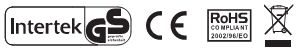 Описание……………………...…...2Рекомендации по безопасности…………………..….2Общая информация по безопасности…………..…..….2-4Подготовка…………………...…5-6Инструкции по распылению………………….…….6Очистка…………………….……7-10Хранение………………..…………11Техобслуживание…………..….12Поиск и устранение неисправностей……….…...13-14Гарантия……………..………..…..15ОписаниеБезвоздушные краскораспылители способны распылять самые разнообразные латексные, масляные и алкидные краски, а также морилки, грунтовки и другие неабразивные покрытия. Эти распылители мощные и достаточно универсальные, чтобы использоваться с множеством опций (роликовая насадка, удлинители шланга, и т.д.), что делает их еще более эффективным инструментом. ПРИМЕЧАНИЕ: Краскораспылитель, изображенный на рисунках, может отличаться от Вашего. Инструкции по технике безопасностиЭто руководство содержит информацию, которую очень важно знать и понимать. Эта информация предоставляется для ОБЕСПЕЧЕНИЯ БЕЗОПАСНОСТИ и ПРЕДОТВРАЩЕНИЯ ПРОБЛЕМ С ОБОРУДОВАНИЕМ. Чтобы Вам было легче распознать такуюинформацию, используются следующие обозначения.Знак «Опасность» указывает на опасную ситуацию, которая, если ее не избегать, неизбежно приведет к смерти или серьезной травме.Предупреждение указывает на потенциально опасную ситуацию, которая, если ее не избегать, МОГЛА БЫ привести к смерти или серьезной травме.Знак «осторожно» указывает на потенциально опасную ситуацию, которая, если ее не избегать, МОЖЕТ привести к легкой или средней тяжести травме.Примечание указывает на важную информацию, несоблюдение которой МОЖЕТ вызвать повреждение оборудования.РаспаковкаПосле распаковки блока тщательно осмотрите его на наличие любых повреждений, которые могли произойти во время транспортировки. Обязательно хорошо затяните фитинги, болты, и т.д., перед тем, как начать эксплуатацию блока.Не эксплуатируйте блок, если он был поврежденный во время транспортировки, обращения или эксплуатации. Повреждение может привести к разрыву блока и вызвать травмы и повреждение имущества.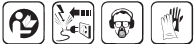 Общая информация о безопасности1. Внимательно прочтите все руководства, поставляемые с данным продуктом. 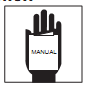 Хорошо изучите средства управления и правила использования оборудования.2. Всегда надевайте маску или респиратор и защитные очки при покраске. Убедитесь, что маска или респиратор  обеспечивают необходимую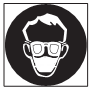 защиту от вдыхания вредных паров.3. Не пускайте посетителей в рабочую зону и НИКОГДА не позволяйте детям или домашним животным находиться в рабочей зоне.4. Не курите и не ешьте, распыляя краску, инсектициды или другие огнеопасные вещества.5. Всегда работайте в чистых условиях. Чтобы избежать травм и повреждения окрашиваемых предметов, не нацеливайте краскораспылитель на любую пыль или мусор.6. При распылении или очистке всегда соблюдайте инструкции и меры безопасности, и меры предосторожности, описываемые производителем (см. Паспорта безопасности материалов).ОПАСНОСТЬ УДАРА ЭЛЕКТРИЧЕСКИМ ТОКОМ:Соблюдайте все местные электрические нормы и правила и меры безопасности – такие, как  национальные электротехнические нормы безопасности (NEC) США, Закон об охране труда и здоровья (OSHA).Этот продукт требует заземленной цепи 240 В, 15 А (См. рис. 1).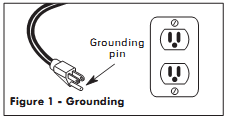 Рис. 1 ЗаземлениеПРИМЕЧАНИЕ: Относится только к странам, где используется 240В.Если имеющиеся розетки питания не соответствуют шнуру питания данного оборудования, обратитесь к квалифицированному электрику установить соответствующую розетку.Проводить техобслуживание электрических компонентов данного оборудования должны только компетентные электрики или технические специалисты. 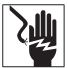 Не модифицируйте любые электрические компоненты данного оборудования.Не используйте с данным оборудованием адаптер шнура питания.Используя удлинитель, используйте только заземленный трехпроводный удлинитель в хорошем состоянии.Согласуйте с компетентным электриком или сервисным человеком, если не совсем понимаете инструкции по заземлению или сомневаетесь,  в том, заземлено ли оборудование должным образом.СООТВЕТСТВУЮЩИЕ    УДЛИНИТЕЛИ ДЛЯ ДАННЫХ ДЛИНОПАСНОСТЬ ПОПАДАНИЯ ПОД КОЖУ: 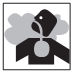 Распыление под высоким давлением вводит токсины в кровоток. При попадании распыляемого материала под кожу, немедленно обратитесь к врачу.Используйте при распылении маску/ респиратор и защитную одежду. Всегда распыляйте в хорошо проветриваемой области, чтобы предотвратить опасность для здоровья и опасность пожара. См. информацию  в паспортах безопасности материалов (MSDS) на распыляемые материалы.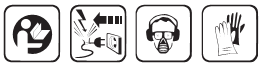 Никогда не пытайтесь остановить утечки любой частью Вашего тела.Эта система может создавать давление 3000 PSI. Используйте только сменные части компании Campbell Hausfeld, рассчитанные на 3000 PSI или выше.Никогда не распыляйте без предохранителя наконечника.Убедитесь, что предохранитель спускового механизма работает должным образом. см. порядок осмотра в разделе «Техобслуживание».Если Вы не распыляете материал, всегда активируйте  предохранитель спускового механизма.Не снимайте распыляющий наконечник при очистке насоса.Никогда не оставляйте оборудование под давлением, пока оно находится без присмотра.Не чистите наконечник распылителя, пока он присоединен к краскораспылителю. Снимите наконечник с краскораспылителя, чтобы очистить предохранитель наконечника.Убедитесь в плотности соединений высокого давления.Не используйте плоскогубцы для затяжки или освобождения соединений высокого давления.Двигатель оборудован автоматической защитой от тепловой перегрузки. После охлаждения двигатель перезапустится без предупреждения.Никогда не нацеливайте на себя  и не распыляйте материал на себя, или кого-либо еще, иначе возможны серьезные травмы.Перед проведением техобслуживания или перед отдыхом:Поверните регулятор Prime /spray в положение PRIME.Поверните регулятор давления в положение LOW PRESSURE (НИЗКОЕ ДАВЛЕНИЕ) / HYDRAULIC BLEEDING (СЛИВ ГИДРАВЛИЧЕСКОЙ СИСТЕМЫ).Переведите переключатель питания в положение OFF/ВЫКЛ.Направив краскораспылитель в безопасном направлении, нажмите на курок распылителя, отключив предохранитель спускового механизма.Включите предохранитель спускового механизма.Простое выключение двигателя насоса не позволяет сбросить давление из системы. ОБЯЗАТЕЛЬНО соблюдайте порядок ниже.ОПАСНОСТЬ ПОЖАРА ИЛИ ВЗРЫВА:Не используйте растворители с температурой воспламенения меньше 70°F (21°C) для очистки оборудования (примеры приемлемых растворителей для очистки - вода, уайт-спирит, растворитель лака, ксилол и бензин-растворитель с высокой температурой возгорания. Частичный список примеров недопустимых растворителей для очистки - бензин-растворитель с низкой температурой возгорания, метилэтилкетон, ацетон, алкоголь и толуол).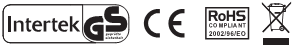 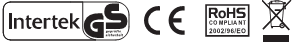 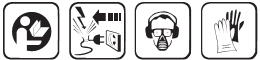 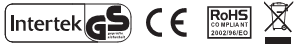 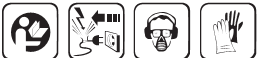 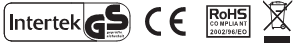 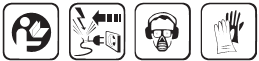 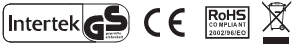 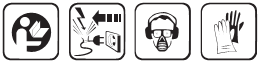 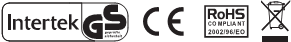 Таблица техобслуживания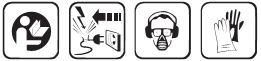 Поиск и устранение неисправностей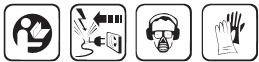 Мембранный насос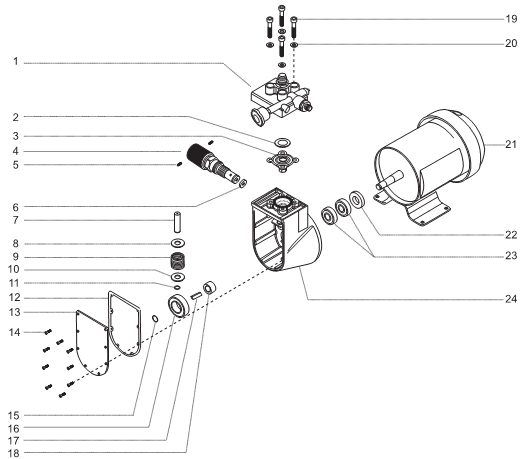 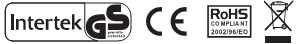 Перечень деталей основной сборки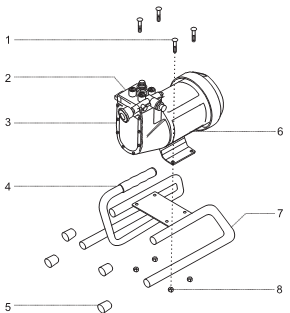 Сборка головки насоса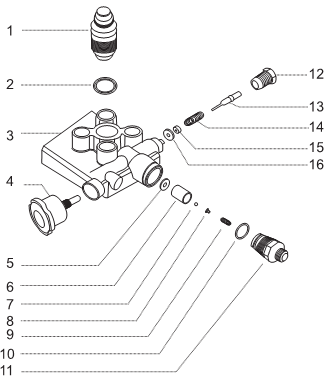 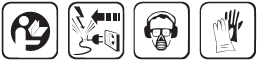 Порядок замены масла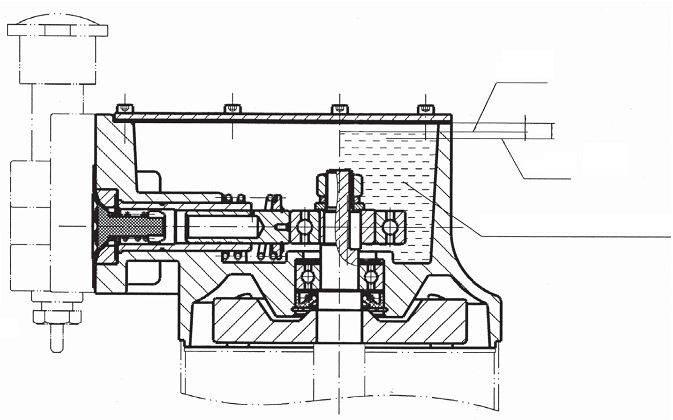 СОДЕРЖАНИЕОПАСНОСТЬ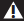 ПРЕДУПРЕЖДЕНИЕ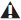 ОСТОРОЖНОПРИМЕЧАНИЕПРЕДУПРЕЖДЕНИЕТАБЛИЦА ПРИМЕНЕНИЯТАБЛИЦА ПРИМЕНЕНИЯТАБЛИЦА ПРИМЕНЕНИЯТАБЛИЦА ПРИМЕНЕНИЯТАБЛИЦА ПРИМЕНЕНИЯПокрытиеМожно использоватьНе использоватьРазмер наконечникаДавление распыленияМорилка на масляной основеX0.011-0.013"800 + PsiГрунтовка для дереваX0.011-0.013"800 + PsiГрунтовка для бетона X0.011-0.013"800 + PsiЭмальX0.011-0.013"1500 + PsiЛакX0.011-0.017"1500 + PsiНеметаллопластинчатая алюминиевая краскаX0.011-0.017"1500 + PsiВиниловая латексная краскаX0.013-0.017"1700 + PsiВиниловая/акриловая латексная краскаX0.013-0.017"1700 + PsiАкриловая латексная краскаX0.013-0.017"1700 + PsiМасляная краскаX0.013-0.017"1700 + PsiГрунтовка на масляной и водной основеX0.013-0.017"1700 + PsiV.V/A&A латексная морилкаX0.013"1700 + PsiТекстурированные покрытияXN/AЭластомерыXN/AАсфальтовое покрытиеXN/AВосстановители дереваXN/AБлокирующие наполнителиXN/AПо всем другим, не перечисленным здесь материалам, обращайтесь в техподдержку.*См. максимальный размер наконечника в спецификацииПо всем другим, не перечисленным здесь материалам, обращайтесь в техподдержку.*См. максимальный размер наконечника в спецификацииПо всем другим, не перечисленным здесь материалам, обращайтесь в техподдержку.*См. максимальный размер наконечника в спецификацииПо всем другим, не перечисленным здесь материалам, обращайтесь в техподдержку.*См. максимальный размер наконечника в спецификацииПо всем другим, не перечисленным здесь материалам, обращайтесь в техподдержку.*См. максимальный размер наконечника в спецификацииОПАСНОСТЬДлина шнураРазмер 25’’1425-50’’1250-100’’10ПРЕДУПРЕЖДЕНИЕПРЕДУПРЕЖДЕНИЕПРЕДУПРЕЖДЕНИЕПРЕДУПРЕЖДЕНИЕПорядок отладки нового оборудованияРаспакуйте машину, закрепите шланг на тройниковой муфте и убедитесь, что нет утечки.Прикрепите краскораспылитель к шлангу.Подготовьте одно ведро воды для очистки. Поместите обходную трубку в воду. Поверните главный клапан в положение PRIME (против часовой стрелки)Включите переключатель питания. Понаблюдайте за обходной трубкой в воде – постоянно ли идут из нее пузыри или нет.Если пузыри идут постоянно, установите должным образом всасывающую трубку.Поверните регулятор в положение SPRAY (по часовой стрелке);Убедитесь, что давление между 19 мПа и 20 мПа.Осмотрите и убедитесь, что все соединения не имеют утечки, затем включите краскораспылитель на функции распыления.Когда описанные выше процедуры будут закончены, поверните регулятор в положение PRIME (Против часовой стрелки)Отключите питание переключателем.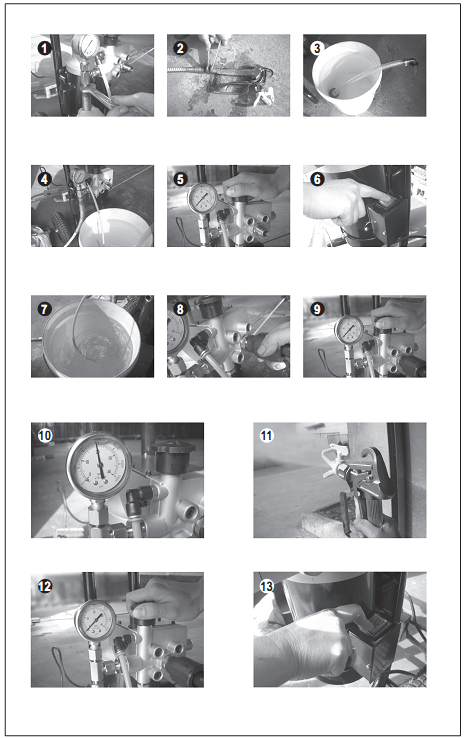 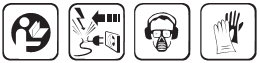 Порядок сброса воздуха При работающем двигателе залейте свежую воду в отверстие входного клапана, одновременно приподнимите колпачок входного клапана штифтом нужного размера (например, мизинцем или обходной трубкой) несколько раз, пока не выйдут пузыри.При работающем двигателе несколько раз нажмите на корпус, пока из обходной трубки не появятся пузыри. При работающем двигателе, открутите ручку регулирования давления  на 5 оборотов на 30 секунд, затем затяните ручку регулирования давления. Сделайте это несколько раз, пока не выйдут пузыри. После выполнения описанной выше процедуры, можно считать, что сброс воздуха выполнен успешно.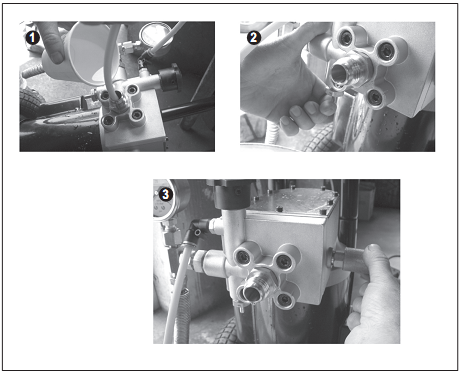 Порядок замены маслаОтключив двигатель, откройте крышку гидравлической системы.Залейте гидравлическое масло до нужного уровня (см. рис. ниже). Плотно закройте  крышку гидравлической системы. Не забудьте вернуть на место сальник. Чтобы включить двигатель, открутите ручку регулирования давления  на 5 оборотов на 30 секунд, затем затяните ручку регулирования давления. Сделайте это несколько раз, пока не выйдут пузыри. После выполнения описанной выше процедуры, можно считать, что замена масла  выполнена успешно.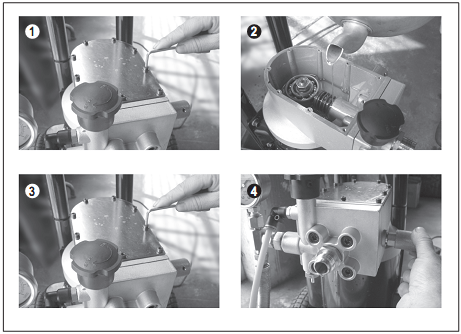 Общая информация о безопасности (Продолжение)Не распыляйте огнеопасные материалы около источников открытого огня или возгорания. Двигатели, электрооборудование и средства управления могут вызывать электрические дуги, которые могут воспламенить огнеопасный газ или пар. Никогда не храните огнеопасные жидкости или газы рядом с блоком.Не распыляйте кислоты, коррозийные материалы, ядовитые химикаты, удобрения или пестициды. Использование этих материалов может привести к смерти или серьезной травме.Не используйте топливо для очистки этого оборудования.Держите зону распыления хорошо проветриваемой, держите дверь и окна открытыми.Устраните все источники возгорания (например, статическое электричество, контрольные лампы, сигареты и электродугу).Безвоздушное распыление может вызвать возникновение статического  электричества. Всегда заземляйте насос и окрашиваемую поверхность. Всегда используйте заземленный 3х проводной удлинитель и розетку.Не используйте растворители, содержащие галогенированные углеводороды.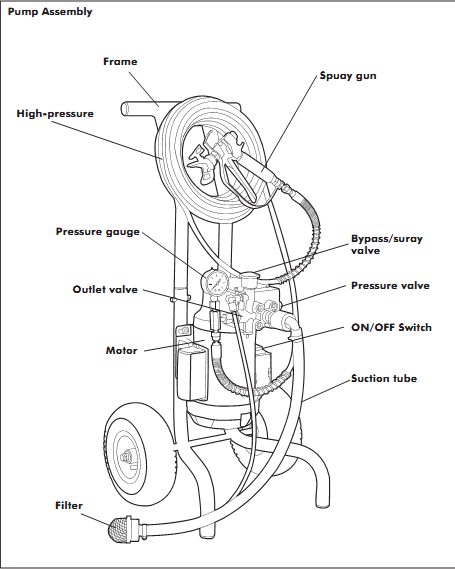 Держите шланг подальше от острых предметов. Разрыв шлангов может вызвать травму. Регулярно осматривайте шланги и заменяйте в случаеповреждения.Проверяйте шланги на разболтанность и износ перед каждым использованием, убедившись в надежности всех соединений.ПодготовкаБезвоздушные системы для окрашивания, в отличие от большинства других электроприборов, требуют дополнительных усилий для обеспечения необходимого порядка работы. Соблюдение этих инструкций существенно увеличит вероятность получения необходимых результатов окрашивания. Важно промывать / тестировать окрасочное оборудование перед началом КАЖДОГО нового задания. Каждый насос проверялся на заводе на жидкости, которую следует промыть из системы перед окраской. Перед окраской и перед каждым последующим применением требуется промыть консервационную смазку из системы. Используйте растворитель для очистки оборудования. См. рекомендации производителя красок по жидкостям для очистки.НЕ ПОДСОЕДИНЯЙТЕ СБОРКУ ВСАСЫВАНИЯ, ПОКА НЕ ПОЛУЧИТЕ УКАЗАНИЙ СДЕЛАТЬ ЭТО В ШАГЕ 4. Снимите колпачок входного клапана и мизинцем надавите на шток внутреннего  клапана, чтобы убедиться, что он двигается свободно. Трижды надавите на кнопку выходного клапана, чтобы убедиться, что выходной клапан движется свободно.Поверните  переключатель PRIME/SPRAY в положение PRIME.Переведите выключатель в положение ВКЛ.Поместите обходную трубку в раствор для очистки.Надежно присоедините сборку всасывания и поместите ее в раствор для очистки. Через несколько секунд раствор для очистки растворитель начнет подниматься по трубке. Дайте жидкости поциркулировать в течение одной минуты, чтобы убедиться, что из насоса вышел весь воздух.Переведите регулятор давления на HIGH (до упора по часовой стрелке). 7. Поверните  переключатель PRIME/SPRAY в положение SPRAY. Посмотрите, нет ли любых утечек жидкости (В случае утечки см. Таблицу поиска и устранения неисправностей).ПРИМЕЧАНИЕ: Если блок производит необходимое давление, насос издает стучащий звук, который показывает, что он достиг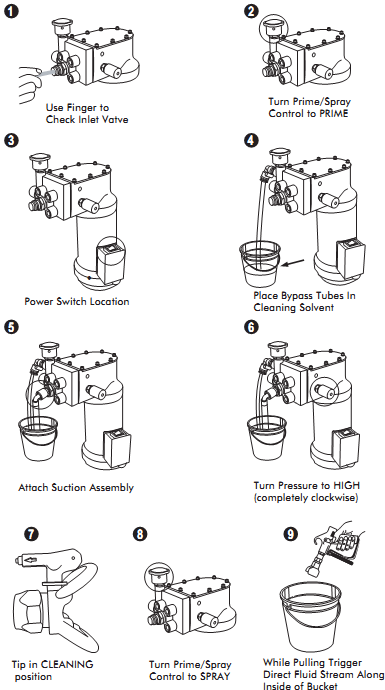 своего критического гидравлического давления.8. При промывке системы жидкостью для очистки (перед использованием с краской или во время процесса очистки) наконечник может оставаться в положении CLEAN.9. Направьте краскораспылитель в пустое ненужное ведро и нажмите на курок. Чтобы уменьшить разбрызгивание, направьте поток жидкости вдоль внутренней стенки ведра и выше уровня жидкости.Подготовка (Продолжение) 10. После завершения промывки /тестирования, произведите чистку насоса подачи жидкости.11. Повторите предыдущие шаги, используя краску вместо раствора для очистки. ПРИМЕЧАНИЕ: Профильтруйте и разведите краску перед использованием. Любая краска может содержать частицы, которые могут заблокировать фильтры и распыляющие наконечники.   Удалите любую пленку, которая могла появиться на краске под воздействием  воздуха. Соблюдайте рекомендации производителя по разведению краски.12. Когда из наконечника пойдет чистая краска, поверните наконечник в положение SPRAY. Теперь система готова к работе.Инструкции по распылению НЕРЕГУЛЯРНОЕ ИСПОЛЬЗОВАНИЕЕсли Вы распыляете и решаете остановиться на несколько минут, активируйте предохранитель краскораспылителя и погрузите наконечник в контейнер с соответствующим растворителем. Это предотвратит затвердевание краски в крошечных распыляющих отверстиях и засорение наконечника. Обязательно сбросьте давление, повернув обходную ручку в положение  PRIME и выключив насос.УСТРАНЕНИЕ БЛОКИРОВКИПОВОРОТНЫЙ НАКОНЕЧНИК:Поверните наконечник в положение CLEAN /очистка. Направьте краскораспылитель в безопасном направлении и начните распыление. Это должно очистить наконечник от любой блокировки.Поверните наконечник снова в положение SPRAY и продолжите распыление.Если блокировка сохранится, очистите или замените фильтр краскораспылителя и см. инструкции по напряжению и разведению краски в разделе «Подготовка» в данном руководстве.ВНИМАНИЕ - Если для очистки наконечника используется игла или острый предмет, возможно повреждение оборудования. Карбид вольфрама хрупкий и легко крошится.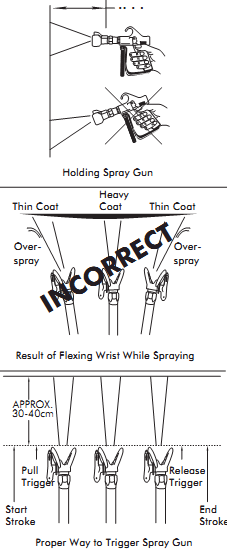 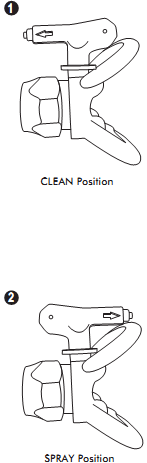 ОчисткаОЧИСТКА НА НОЧЬПРИМЕЧАНИЕ: Очистка и техобслуживание насоса - самые важные шаги, позволяющие гарантировать правильную работу и продолжительный срок службы  безвоздушного краскораспылителя. Пожалуйста, строго соблюдайте инструкции по очистке.НАДЕВАЙТЕ ВСЕ НЕОБХОДИМЫЕ СРЕДСТВА БЕЗОПАСНОСТИНЕОБХОДИМЫЕ ИНСТРУМЕНТЫ/МАТЕРИАЛЫ:Одно (1) ведроРастворительПластиковая пленкаПРИМЕЧАНИЕПри повторном использовании распылителя с ТОЙ ЖЕ САМОЙ КРАСКОЙ на следующий день в ТОМ ЖЕ САМОМ МЕСТЕ, нет необходимости промывать краску из системы.  При этом ВАЖНО ПРЕДОТВРАТИТЬ КОНТАКТ ВОЗДУХА  С КРАСКОЙ.ПРИМЕЧАНИЕ: НЕ отсоединяйте любые шланги.Поверните переключатель PRIME / SPRAY в  положение PRIME.Шланг высокого давления может все еще оставаться под давлением, когда переключатель PRIME/SPRAY находится в положении SPRAY. Направив краскораспылитель в безопасном направлении, нажмите на спусковой механизм краскораспылителя, чтобы сбросить все давление в шланге.2. Активируйте предохранитель краскораспылителя.3. Поместите краскораспылитель в ведро с соответствующим растворителем. Количество растворителя должно быть достаточно, чтобы оно ЗАКРЫВАЛО распыляющий наконечник. Это предотвратит засыхание краски и блокировку наконечника.4. Оставьте трубку всасывания и обходную трубку в ведре с краской. 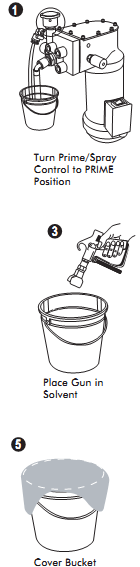 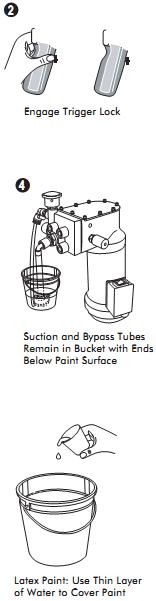 Убедитесь, что концы трубки всасывания обходной трубки находятся НИЖЕ уровня краски в ведре.5. Закройте  ведро и трубки пластиковой пленкой или влажным полотенцем, чтобы предотвратить образование пленки на краске. Или, если используете латексную краску, налейте очень тонкий слой воды поверх краски. Вмешайте воду в краску на следующее утро.ОЧИСТКА ДЛЯ СМЕНЫ КРАСКИ ИЛИ ВРЕМЕННОГО ХРАНЕНИЯ БОЛЬШЕ, ЧЕМ НА ОДНУ НОЧЬНАДЕВАЙТЕ ВСЕ НЕОБХОДИМЫЕ СРЕДСТВА БЕЗОПАСНОСТИ:НЕОБХОДИМЫЕ ИНСТРУМЕНТЫ/МАТЕРИАЛЫПлоскогубцыГаечный ключ (13/16" или регулируемый)ТряпкаПерчаткиДва (2) ведраПо крайней мере, один (1) галлон жидкости для очисткиЩетка для очистки ПРИМЕЧАНИЕ: НЕ разъединяйте шланги. ПРИМЕЧАНИЕ: См. инструкции производителя покрытия по рекомендуемой жидкости  для очистки.Поверните регулятор PRIME / SPRAY в  положение PRIME.Включите питание.Шланг высокого давления может все еще оставаться под давлением, когда переключатель PRIME/SPRAY находится в положении SPRAY. Направив краскораспылитель в безопасном направлении, нажмите на спусковой механизм краскораспылителя, чтобы сбросить все давление в шланге.3. Поверните регулятор давления в положение HIGH (до упора по часовой стрелке)4. Поднимите сборку всасывания выше уровня жидкости в ведре.ПРИМЕЧАНИЕ: При использовании вертикального блока, наклоните блок назад.Удерживая сборку всасывания над уровнем краски, дайте насосу поработать до опорожнения.5. Немедленно поместите сборку всасывания и обходную трубку в ведро с достаточным количеством жидкости для очистки, чтобы покрыть воронку всасывания на два дюйма. Включите насос и начните циркуляцию жидкости.6. Пока жидкость циркулирует, смочите тряпку в жидкости и протрите снаружи сборку всасывания и обходную трубку. Снимите фильтр всасывания плоскогубцами. Протрите корпус фильтра всасывания тряпкой, убирая нарост краски. Очистите тряпкой бока фильтра всасывания и вставьте фильтр в корпус фильтра всасывания.…..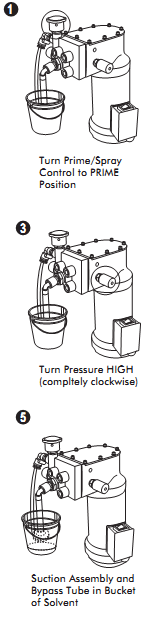 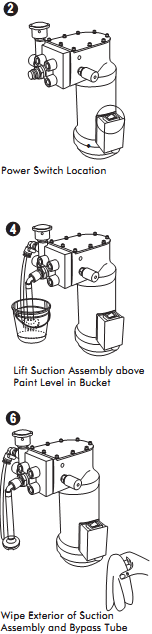 ОЧИСТКА ДЛЯ СМЕНЫ КРАСКИ ИЛИ ВРЕМЕННОГО ХРАНЕНИЯ БОЛЬШЕ ОДНОЙ НОЧИ (продолжение)Дайте растворителю поциркулировать в течение примерно 10 минут.Поверните регулятор давления на HIGH (до упора по часовой стрелке)Поверните регулятор PRIME/SPRAY в положение SPRAY/ROLL.Если используется поворотный наконечник, поверните распыляющий наконечник в положение CLEAN.Направьте краскораспылитель в ведро краски и нажмите на курок.ПРИМЕЧАНИЕ: Чтобы уменьшить расплескивание, направьте поток жидкости вдоль внутренней части ведра и над уровнем краски.Как только из краскораспылителя потечет жидкость для очистки, отпустите курок.ПРИМЕЧАНИЕ: Для очистки  каждого  шланга высокого давления 25’’ понадобится меньше одной минуты.Активируйте предохранитель спускового  механизма краскораспылителя.Поверните регулятор PRIME/SPRAY в положение PRIME.Поверните регулятор давления в положение HIGH.Поднимите сборку всасывания выше уровня жидкости в ведре.ПРИМЕЧАНИЕ: Дайте насосу поработать до опорожнения.Повторите процесс (1-15) со свежей жидкостью для очистки, чтобы удалить грязную жидкость для очистки.Очистка шланга и распылителя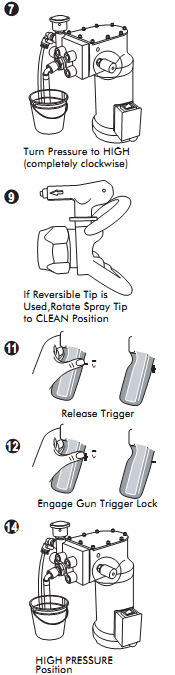 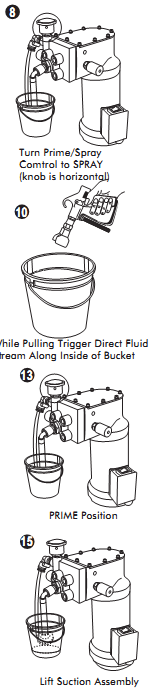 ОЧИСТКА ДЛЯ СМЕНЫ КРАСКИ ИЛИ ВРЕМЕННОГО ХРАНЕНИЯ БОЛЬШЕ ОДНОЙ НОЧИ (продолжение)Убедитесь, что регулятор prime/spray находятся в положении SPRAY, чтобы уменьшить подтекание.Переведите регулятор давления в положение LOW (до упора против часовой стрелки).Выключите питание.Направив краскораспылитель в безопасном направлении, нажмите на спусковой механизм, освободив предохранитель, чтобы сбросить все давление в шланге.Активируйте предохранитель спускового краскораспылителя.Очистите ведра и утилизируйте любую ненужную краску и жидкость для очистки с учетом требований охраны окружающей среды.Очистите предохранитель наконечника щеткой и жидкостью для очистки.ПРИМЕЧАНИЕ: Теперь насос, шланг и краскораспылитель очищены, но все еще требуют дальнейшей подготовки для продолжительного хранения больше суток.Последние приготовления к отключению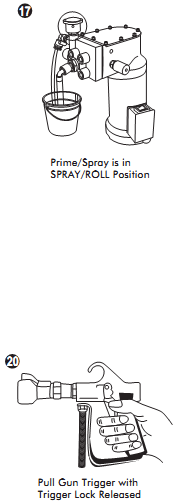 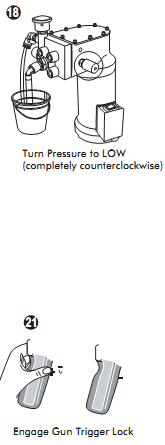 ХранениеКРАТКОСРОЧНОЕ(МЕНЬШЕ ОДНОЙ НЕДЕЛИ)НАДЕВАЙТЕ ВСЕ НЕОБХОДИМЫЕ СРЕДСТВА БЕЗОПАСНОСТИ:НЕОБХОДИМЫЕ ИНСТРУМЕНТЫ/МАТЕРИАЛЫ:Раствор для защиты насоса Пластиковая пленкаМАСЛЯНАЯ ИЛИ АЛКИДНАЯ КРАСКА Если распылитель был очищен уайт-спиритом, просто оберните корпус фильтра сборки всасывания пленкой, чтобы не допустить попадания грязи в фильтр всасывания. Никакая другая подготовка не требуется.КРАСКА НА ВОДНОЙ ОСНОВЕПодготовьте раствор для защиты  насоса в ведре, как указано на контейнере.Погрузите сборку всасывания в раствор.Поместите конец обходной трубки в мусорное ведро.Установив регулятор prime/spray в положение PRIME. Поверните регулятор давления на HIGH ( до упора по часовой стрелке)Включите питание. Подавайте раствор для защиты через обходную трубку, пока ведро с раствором не ОПУСТЕЕТ.Поверните регулятор давления на LOW (до упора против часовой стрелки).Оберните корпус фильтра всасывания в пленку,  обертки фильтрует жилье в пластмассе, чтобы не допустить попадания грязи в фильтр всасывания.ДОЛГОСРОЧНОЕ (БОЛЬШЕ ЧЕМ ОДНА НЕДЕЛЯ)9. Снимите шланг высокого давления и опорожните. Снова установите шланг высокого давления на насос.10. Установив наконечник на краскораспылитель, оберните наконечник пленкой, чтобы защитить наконечник.Краска на водной основе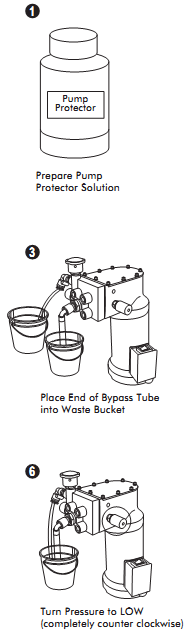 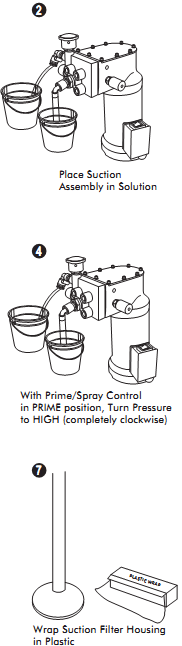 Обслуживаемый элементПроверкаЗаменаОбслуживаемый?УказанияНаклейки по безопасности продуктаПеред каждым применениемПо необходимостиДаСм расположение наклеек с предупреждениями по безопасности и соответствующие номера деталей в перечне деталей.Регулировка спускового механизмаПеред каждым применениемНет Безвоздушный шлангПеред каждым применениемДаДля получения инструкций по техобслуживанию прочтите информацию на бирке на шланге высокого давления.Уплотняющие поверхностиПеред каждым применениемДаУбедитесь, что они чистые.Всасывающая трубкаПеред каждым применениемПо необходимостиДаПроверьте на трещины и порезы.Обходная трубкаПеред каждым применениемПо необходимостиДаПроверьте на трещины и порезы.Всасывающий фильтрПеред каждым применением и каждые 5 галлоновКаждые 25 галлонов или чаще при необходимостиДаФильтр распылителя Перед каждым применениемКаждые 25 галлоновДаНе пытайтесь чистить фильтр распылителя, только заменяйтеРоликПеред каждым применениемПо необходимостиДаКлапан Prime/sprayПеред каждым применениемКаждые 1000 галлоновДа3/4" Затяните гаечным ключом с усилием 80 дюймов/фунт.Нажимная кнопкаПеред каждым применениемКаждые 1000 галлоновДа7/8" затяните гаечным ключом с усилием 200 дюймов/фунт.Болты блокаПеред каждым применениемНе требуют замены при нормальном использованииДаЗатяните болты крестом с усилием 275 дюймов/фунт. Затяжку болтов следует периодически проверять, 1/4 Hex.Напорный клапанНе требует замены при нормальном использовании* СЦ5/8" затяните гаечным ключом с усилием 75 дюймов/фунт.Входной клапанКаждые 250 галлоновДа11/16" Затяните гаечным ключом с усилием 150 дюймов/фунт.Выходной клапанКаждые 250 галлоновДа3/4" Затяните гаечным ключом с усилием 150 дюймов/фунт.Распыляющий наконечникПеред каждым применениемКаждые 20-75 галлоновДа13/16" Затяните гаечным ключом с усилием 135 дюймов/фунт.Сборка мембраныКаждые 1000 галлонов* СЦИзнашивается, только если повреждена или порванаМаслоКаждые 2000 галлоновДаH-32 Гидравлическое масло CH # AL170200AV.БлокНе требует замены при нормальном использованииДаСоединитель шланга Перед каждым применениемПри снятии или протечке под давлениемДа5/8" - Затяните с усилием to 350 дюймов/фунт.* рекомендуется обслуживание в сервис-центре* рекомендуется обслуживание в сервис-центре* рекомендуется обслуживание в сервис-центре* рекомендуется обслуживание в сервис-центре* рекомендуется обслуживание в сервис-центреСимптомВозможная причина(ы)УстранениеДвигатель работает, но не всасывает материалЗастрял входной или  выходной клапан Соединение трубки всасывания разболтано или изношена прокладкаСиняя ручка в положении spray/roll Клапан Prime/spray	грязный или изношенныйГидравлическая система содержит воздух, что вызывает отсутствие всасывания и нет движения мембраныЗаблокирован фильтр всасывающей трубки Входной или выходной клапан грязный или изношенныйМатериал слишком густой или не профильтрованРегулятор давления на слишком низком уровнеПодайте пружину внутрь входного клапана и надавите на выходной клапанЗатяните или замените прокладкуПереведите синюю ручку в положение prime Снимите и очистите или замените клапан (расположен за синей ручкой)Снова сбросьте давление из клапана. Поверните ручку на LOW и дайте двигателю поработать несколько минут. Затем поверните ручку в положение HIGHОчистите или замените фильтр всасывающей трубки Снимите и очистите или замените входной и выходной клапанРазведите, смешайте и профильтруйте весь распыляемый материал Поверните ручку в положение HIGHРаспылитель создает давление, но давление падает, когда активируется спусковой механизм распылителяИзношен входной и/или выходной клапанПрокладка всасывающей трубки грязная или изношеннаяВсасывающая трубка или всасывающий фильтр заблокированЗаблокирован фильтр распылителя или изношен наконечникНаконечник	слишком велик для распыляемого материала Поврежден компенсатор на сборке всасывающего шланга Снимите и замените клапан по необходимостиЗамените прокладку всасывающей трубки Замените всасывающий фильтрЗамените фильтр или наконечникЗамените наконечником меньшего размера Замените сборку всасывающего шланга Блок всасывает жидкость, но не создает давлениеВходной клапан грязный или изношенный Входной клапан застревает из-за материалаДавление (красная ручка) недостаточно высокоСлишком низкий уровень масла в гидравлическом корпусе.Повреждена	прокладка всасывающего шланга Материал слишком густой или не профильтрованГрязный, заблокированный или изношенный клапан prime/spray, из-за чего жидкость проходит через обходную трубку, когда блок находится в  положении spray Снимите и замените клапаны при необходимостиСнимите всасывающий шланг и вытолкните диск входного клапанаTurn	ручка to higher setting или замените клапан при необходимостиПроверьте уровень масла. Если он низкий, заполните гидравлическим маслом до 1/4" от верха корпуса (CH p/n AL1702)Замените прокладку всасывающего шланга Разбавьте и/или профильтруйте материалСнимите и очистите или замените клапанРаспылитель продолжает распыление после освобождения куркаСкопление краски в клапане или грязный клапан распылителяИзношен клапан распылителяСпусковой механизм распылителя неверно отрегулированКорпус фильтра слишком сильно затянутОчистите или замените клапан распылителя Замените клапан распылителя или замените весь распылительОтрегулируйте спусковой механизм регулируя гайку позади спускового механизма. Подайте гайку к ручке, если спусковой механизм не движется. Затяните зайку, подав ее к распыляющему наконечнику, если спусковой механизм движется слишком сильноПоверните болты корпуса фильтра на 1/2 оборота против часовой стрелкиДвигатель распылителя не запускается или просто жужжитСистема краски находится под давлением, или синяя ручка в положении spray/roll Сработал переключатель при перегреве двигателиДвигатель неверно выровненУдлинитель шнура слишком длинный или слишком малого диаметраПерегорел плавкий предохранитель или сработал автоматический выключательПоверните синюю ручку в положение prime и нажмите на спусковой механизмВыключите блок. Поверните синюю ручку в положение PRIME, затем выньте шнур из розетки и дайте блоку остыть 20-30 минутСнимите кожух вентилятор, затем освободите четыре установочных винта двигателя и перезатяните крестом с усилием 30 дюймов/фунт.Подключите блок в розетку напрямую и удлините шланг	Замените плавкий предохранитель, деактивируйте автоматический выключатель или используйте автоматический выключатель 20 АДвигатель перегревается и/или отключаетсяУдлинитель шнура слишком длинный или слишком малого диаметраИзбыток распыляемой краски всасывается в двигатель, вызывая его перегреваниеМатериал слишком густой для работы краскораспылителя Распылитель используется в зоне с плохой вентиляциейСработал автоматический выключатель Разболтан провод или дефектный экран	Измените диаметр или вставьте шнур напрямую в розетку и удлините распыляющий шланг Очистите двигатель изнутри или замените двигательРазведите, смешайте и профильтруйте весь распыляемый материал Переместите блок в зону с хорошей циркуляцией воздухаПроверьте розетки на правильное напряжение/силу токаПроверьте проводку в двигателе или замените двигательУтечки масла или масло в краске1. Утечка масла между блоком и гидравлическим корпусом2. Утечка масла из двигателя;Неисправное уплотнение двигателя3. Глубокая царапина в желобках мембраныЗатяните болты блока крестообразно. Если по-прежнему есть утечка масла, снимите блок и замените мембрану. Обязательно используйте правильную деталь на замену: позвоните 1-800-626-44012. а. Замените блокОбратитесь в сервис-центр для замены корпуса двигателяОбратитесь в сервис-центр для замены гидравлического корпуса и мембраныУтечка краски из распылителяУтечка краски между блоком и гидравлическим корпусомУтечка краски из отверстия push-pullУтечка краски из соединения всасывающего шланга Утечка краска вокруг сборки выходного клапана; поврежден кольцевое уплотнение на выходном клапане Утечка краски из адаптера шланга Затяните болты блока крестообразно или замените блокЗатяните или замените: если утечка сохраняется, то замените блокСнимите всасывающий шланг и проверьте, не повреждена ли прокладка и не повреждена ли резьба на разъеме и входном отверстии. Замените детали при необходимостиСнимите и замените выходной клапан5.a Затяните адаптер шлангаb. Проверьте, не повреждена ли резьба на соединении. Замените при необходимостиБлок запускается и создает давление, но не распыляетСиняя ручка не находится в положении spray/roll Заблокирован распыляющий  наконечникЗаблокирован фильтр распылителя Наконечник	поврежден или изношенРаспыляющий наконечник в положении CLEAN Необходимо разбавить краску Поверните синюю ручку в положение spray/roll Поверните распыляющий наконечник в положение clean, нажмите на курок, затем поверните снова в положение spray Замените фильтр распылителя, убедитесь, что корпус фильтра очищен от грязиЗамените наконечникПоверните распыляющий наконечник в положение spray Соблюдайте рекомендации производителей по разведению краски Плохая струя распыления – хвосты, всплески материала, неровные пятна Материал слишком грязный или непрофильтрованРаспыляющий наконечник грязный, изношенный или неисправный наконечникГрязный или изношенный входной или выходной клапанСлишком низкое давление для распыляемого материалаЗаблокирован всасывающий фильтрЗаблокирован распыляющий фильтрНаконечник слишком велик для распыляемого материалаРазведите, размешайте и профильтруйте весь материалОчистите или замените распыляющий наконечникСнимите и очистите или замените входной и/или выходной клапанПоверните регулятор давления (красная ручка) по часовой стрелке, чтобы увеличить давление в распылителеОчистите или замените всасывающий фильтр Снимите фильтр распылителя Проверьте, нет ли грязи в корпусе фильтра Если найдена грязь, подайте воду через распылитель при снятом фильтреЗамените фильтрЗамените на наконечник меньшего размера№Описание	Кол-во	 №ОписаниеКол-во1Головка насоса113Гидравлическая крышка	12Мембранное кольцо114Винт	93Мембрана	115Стопорное кольцо14Ручка регулятора давления116Шарикоподшипник 	15Стопорный винт	17Шпонка вала 	16Уплотнение	118Эксцентричная муфта47Гидравлический поршень	119Винтовая муфта	48Шайба поршня120Стопорная шайба19Пружина поршня121Двигатель	110Шайба поршня	122111Стопор	123Шарикоподшипник	212Сальник	124Сборка гидравлического корпуса	1№Описание Кол-во1Болт каретки42Сборка головки насоса13Мембранный насос14Рукоятка15Вилка46Двигатель17Рама18Стопорная гайка4№Описание Кол-во1Сборка входного клапана 12Нейлоновая уплотнительная шайба13Насос подачи краски 	14Сборка клапана PRIME/SPRAY 15Выходное уплотнение16Уплотнение шара	17Шар	18Направляющая шара9Пружина выходного отверстия110Кольцевое уплотнение11Фитинг выходного отверстия112Корпус толкателя	113Сборка штока толкателя114Пружина толкателя	115Уплотнение116Шайба толкателя	1